Vysoká škola zdravotnická, o. p. s.Praha 5, Duškova 7, PSČ 150 00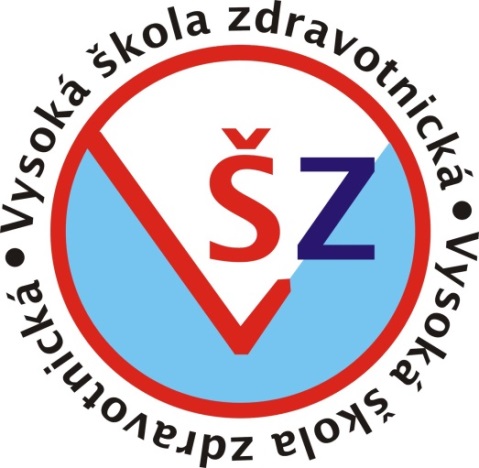 OŠETŘOVATELSKÁ DOKUMENTACE – PRIMÁRNÍ PÉČEIDENTIFIKAČNÍ ÚDAJEStav vědomí:Důvod přijetí udávaný pacientem:Medicínská diagnóza hlavní:Medicínské diagnózy vedlejší:VITÁLNÍ FUNKCE PŘI NÁVŠTĚVĚ PACIENTA/KLIENTA:Tělesná teplota (TT):Puls (P):Hodnota krevního tlaku (TK): Změř a zaznamenej do dokumentace krevní tlak pacienta. Dospělým osobám by měl být krevní tlak měřen při každé preventivní prohlídce, tj. jednou za dva roky, u osob starších 65 let jednou ročně a všem, kterým byl TK měřen, je nutno hodnoty sdělit a vysvětlit jejich význam.Měření se provádí 2x v průběhu jedné návštěvy po uklidnění pacienta. Při naměření zvýšeného TK je nutno tuto diagnózu ověřit nejméně ještě během tří dalších cílených návštěv. Tato ověřovací vyšetření musí být provedena v průběhu následujících 6 měsíců. Při ověřeném zjištění STK 140 – 180 mm Hg a DTK 90 – 105 mm Hg je třeba zahájit farmakologickou léčbu a současně doporučit úpravu životosprávy. Před zahájením farmakologické léčby se provádí nefarmakologická intervence a kontrola jejího efektu.Dělení stupňů hypertenze Tlak krevní (mmHg)V případě zjištění vysokého normálního krevního tlaku a jakéhokoliv typu hypertenze (viz tabulka) je nezbytné přistoupit k nefarmakologické intervenci - postup viz edukační list Hypertenze.Výška:Hmotnost:Body Mass Index (BMI):Změř a zaznamenej výšku pacienta, zvaž pacienta a zaznamenej jeho hmotnost. Vypočítej BMI pacienta. Zaznamenej výsledek vyhodnocení BMI do dokumentace pacienta. V případě zjištění hmotnosti v kategorii norma pacienta pochval.Pro určení normální hmotnosti, stupně nadváhy a obezity se nejčastěji používá hodnocení podle indexu hmotnosti, běžně označovaného zkratkou anglického názvu BMI (Body Mass Index).Počítá se z tělesné výšky a hmotnosti: Hodnocení BMIV případě zjištění nadváhy či jakéhokoliv typu obezity (viz tabulka) je nezbytné přistoupit k nefarmakologické intervenci - postup viz edukační list Nadváha a obezita.Pohyblivost: Zjisti úrazy v osobní anamnéze, riziko onemocnění osteoporózou a onemocnění pohybového aparátu na základě odběru pracovní anamnézy, sportovní anamnézy a vyhodnocení s ohledem na věk, pohlaví a BMI pacienta. V případě zjištění vyššího rizika onemocnění osteoporózou či jiného onemocnění pohybového aparátu je nezbytné přistoupit k nefarmakologické intervenci - postup viz edukační list Osteoporóza, artróza. Alergologická anamnéza:Zjisti alergologickou anamnézu pacienta a jeho rodiny a zaznamenej do dokumentace. V případě zjištění jakéhokoliv druhu alergie je nezbytné přistoupit k nefarmakologické intervenci - postup viz edukační list Alergie.AlergieLéky:Potraviny:Chemické látky:Jiné:Očkování Zjisti u pacienta datum posledního přeočkování proti tetanu a zapiš do dokumentace. Informuj pacienta o nezbytnosti přeočkování proti tetanu každých 10 let. S ohledem na zdravotní stav a věk pacienta informuj pacienta o možnosti a vhodnosti očkování proti chřipce.Datum posledního přeočkování proti tetanu:Anamnéza abúzu návykových látek:Alkohol: Zjisti konzumaci alkoholických nápojů pacientem. V případě zjištění abstinence či mírné konzumace alkoholických nápojů pacienta pochval. Ke zjištění případných problémů pacienta s alkoholem využij dotazník CAGE. Dotazník CAGE• Měl jste někdy pocit, že byste měl pití omezit?• Vadilo vám, že lidé vaše pití kritizovali?• Měl jste někdy kvůli pití pocit viny?• Stalo se vám někdy, že jste se hned po ránu napil, abyste se uklidnil nebo zbavil kocoviny?Hodnocení:3 - 4 kladné odpovědi signalizují s velkou mírou pravděpodobnosti závislosti na alkoholu2 kladné odpovědi signalizují podezření na ni1 kladná odpověď je důvodem ke krátké intervenci směřující ke snížení konzumace alkoholu.Zaznamenej do dokumentace konzumaci alkoholických nápojů pacientem. V případě zjištění možného problému pacienta s alkoholem (alespoň 1 pozitivní odpověď na dotazník CAGE) proveď krátkou intervenci při nadměrné konzumace alkoholu – viz edukační list Závislost na alkoholu. V případě zjištění vysoké závislosti na alkoholu doporuč pacientovi návštěvu psychiatrické ambulance specializující se na léčbu závislostí - viz edukační list Závislost na alkoholu.Kouření: Definice kuřáctví Pravidelný (denní) kuřák - kouří v době šetření nejméně jednu cigaretu denněPříležitostný kuřák - v době šetření kouří méně než jednu cigaretu denněBývalý kuřák - vykouřil během života více než 100 cigaret, ale v době šetření nekouříNekuřák - nikdy nevykouřil 100 a více cigaretZjisti kuřáckou anamnézu pacienta. V případě zjištění, že pacient je nekuřák, pacienta pochval. Rozpracuj pacientovu kuřáckou anamnézu. Zeptej se pacienta od kolika let kouří, případně do kolika let kouřil/a, co kouří a kolik denně, případně týdně. Zjisti závislost pacienta na nikotinu pomocí Fagerströmova dotazníku. Všechny zjištěné údaje zaznamenej do dokumentace, záznam pravidelně aktualizuj při každé návštěvě pacienta v ordinaci. zjisti kuřáckou anamnézu ostatních členů rodiny posuď ochotu pacienta přestat kouřit a v případě, že kuřák nechce přestat, motivuj ho vysvětlením výhod nekuřáctví oproti kouření hlavně s ohledem na současný zdravotní stav pacientajasně doporuč pacientovi přestat kouřitpři každé návštěvě v ordinaci zaveď hovor na téma kouření a  kuřákovi důsledně doporučuj zanechat kouřeníFagerströmův dotazníkOtázkyJak brzo po probuzení si zapalujete svoji první cigaretu?Je pro vás těžké nekouřit v místech kde je to zakázáno?Která cigareta vás nejvíce uspokojí?Kolik cigaret vykouříte za den?Kouříte v průběhu dopoledne více, než v ostatním denním čase?Kouříte, i když jste nemocný/nemocná  a většinu dne strávíte na lůžku?Jaký obsah nikotinu mají cigarety, které kouříte?Jak často vdechujete (šlukujete) cigaretový dým?Hodnocení:00 - 04 body: Neznamená závislost na nikotinu05 - 06 bodů: Střední závislost na nikotinu07 - 09 bodů: Silná závislost na nikotinu10 - 11 bodů: Velmi silná závislost na nikotinuV případě zjištění střední závislosti pacienta na nikotinu vysvětli zdravotní rizika kouření a doporuč pacientovi léčbu závislosti na nikotinu s využitím žvýkaček a náplastí s nikotinem. V případě zjištění silné závislosti pacienta na nikotinu doporuč pacientovi odbornou pomoc při odvykání kouření - viz edukační list Závislost na nikotinu.Káva:V případě zjištění nadměrné konzumace kávy upozorni na rizikovost kofeinizmu. Léky:V případě zjištění závislosti na léky doporuč návštěvu psychiatrické ambulance specializující se na léčbu závislostí.Mateřská znaménka a onemocnění kůžeZjisti osobní a pracovní anamnézu pacienta s ohledem na riziko nadměrné expozice kůže slunečnímu záření (délka pobytu na slunci během výkonu profese a ve volném čase). Zjisti pacientovu zálibu v častém, intenzivním opalování a užívání ochranných krémů. Zeptej se pacienta na frekvenci návštěv solárií. Zeptej se na výskyt mateřských znamének na kůži pacienta. V případě zjištění výskytu mateřských znamének doporuč pacientovi test samovyšetření kůže.Test samovyšetření kůže:  Svědí Vás nějaká pigmentová skvrna (piha, névus) nebo je zvýšeně citlivá?  Má průměr 1 cm nebo větší?   Zvětšuje se?  Je nepravidelně ohraničená?  Zvyšuje se její černý nebo hnědý odstín?  Je zanícená?  Mokvá nebo se na ní tvoří stroupek?Vyhodnocení odpoví-li pacient ano na některou z výše uvedených otázek, je vhodná bližší konzultace s praktickým lékařemodpoví-li pacient ano na tři nebo více z výše uvedených otázek, doporuč mu okamžitou návštěvu dermatologaV případě zjištění záliby pacienta v častém a intenzivním opalování, časté návštěvě solárií proveď u pacienta krátkou edukaci – viz edukační list Onemocnění kůže.Preventivní prohlídky hrazené ze zdravotního pojištění Informuj pacienta/pacientku o nezbytnosti pravidelného absolvování preventivních lékařských prohlídek a seznam pacienta/pacientku s jejich obsahem – viz edukační list Preventivní prohlídky. Zaznamenej do dokumentace termíny (stačí měsíc a rok) absolvování preventivních lékařských prohlídek pacientem/pacientkou.Absolvování preventivních prohlídek Preventivní prohlídka praktickým lékařem pro dospělé Datum absolvování poslední preventivní prohlídky praktickým lékařem pro dospělé:Preventivní prohlídka ženským lékařem Datum absolvování poslední preventivní prohlídky ženským lékařem:Preventivní prohlídka zubním lékařemDatum absolvování poslední preventivní prohlídky zubním lékařem:Preventivní prohlídky hrazené ze zdravotního pojištěníNěkterá vyšetření hrazená v rámci preventivních prohlídekPrimární prevence onkologických onemocnění – karcinomu kolorekta, u žen karcinomu prsu, děložního čípkuZjisti a zaznamenej do dokumentace rodinnou a osobní anamnézu pacienta/pacientky ve vztahu ke karcinomu kolorekta, u pacientky zjisti a zaznamenej do dokumentace rodinnou a osobní anamnézu ve vztahu ke karcinomu prsu a karcinomu děložního čípku. Zjisti znalost pacienta/pacientky o primární prevenci kolorektálního karcinomu, znalosti pacientky o primární prevenci karcinomu děložního čípku a karcinomu prsu zdravým životním stylem (zdravá výživa, pohybová aktivita). Seznam pacienta/pacientku se zásadami zdravé výživy a pohybové aktivity viz edukační list Zdravá výživa a pohybová aktivita.Sekundární prevence - Screeningové programy Screening kolorektálního karcinomuZjisti znalost pacienta/pacientky o sekundární prevenci kolorektálního karcinomu – testu na okultní krvácení. V případě zjištění nedostatečných znalostí informuj pacienta/pacientku o nezbytnosti pravidelně si provádět test na okultní krvácení od 50 let věku, v případě zvýšeného rizika i dříve. Absolvovat primární screeningovou kolonoskopii (od 55 let výše 1x za 5-10 let dle výše rizika). Informuj pacienta/pacientku podrobněji o screeningovém vyšetření karcinomu kolorekta – viz edukační list Screeningové programy.Datum absolvování posledního testu na okultní krvácení a výsledek:Datum absolvování posledního kolonoskopického vyšetření a výsledek:Screening karcinomu děložního čípkuZjisti znalost pacientky o sekundární prevenci karcinomu děložního čípku. Upozorni na nezbytnost nekuřáctví, na riziko infekcí pohlavními chorobami a u žen mladších věkových kategorií na možnost očkování proti lidskému papilloma viru.Očkování proti lidskému papilloma viru:Informuj pacientku, že gynekologické vyšetření v rámci prevence karcinomu děložního čípku je v kompetenci gynekologa, který zajistí vyšetření v akreditovaných cytologických laboratořích. Doporuč pacientce absolvovat pravidelné gynekologické vyšetření v rámci prevence karcinomu děložního čípku, které je hrazené z veřejného zdravotního pojištění 1x ročně. Podrobnější edukace - viz edukační list Screeningové programy.Datum absolvování poslední preventivní gynekologické prohlídky:Screening karcinomu prsuZjisti a zaznamenej do dokumentace rodinnou a osobní anamnézu pacientky ve vztahu ke karcinomu prsu. Upozorni na nezbytnost nekuřáctví, omezení dlouhodobého užívání hormonální antikoncepce, udržování BMI v normě a význam pravidelného samovyšetřování prsu. Vysvětli pacientce metodu samovyšetřování prsu a podrobně ji edukuj – viz edukační list Screeningové programy. Informuj pacientku, že doporučení na bezplatné preventivní mamografické vyšetření u žen ve věkové kategorii nad 45 let 1x za 2 roky může předepsat praktický lékař nebo gynekolog a doporuč pacientce absolvovat bezplatné preventivní mamografické vyšetření. Podrobněji edukuj pacientku o mamografickém vyšetření viz edukační list Screeningové programy.  Datum absolvování posledního screeningového mamografického vyšetření a výsledek:Primární prevence diabetu mellitu 2. typu Edukuj pacienta/pacientku o nezbytnosti dodržování zásad zdravé výživy a realizace vhodné pohybové aktivity jako prevence onemocnění diabetem mellitem 2. typu – viz edukační list Zdravá výživa a pohybová aktivita. ANAMNÉZARodinná anamnéza - závažná onemocnění, příčiny úmrtí:Matka:Otec:Sourozenci:Děti:Osobní anamnéza:Překonaná závažná onemocnění: Současná chronická onemocnění:Hospitalizace a operace:Úrazy:Gynekologická anamnéza:(u žen)Menarché:Cyklus:Trvaní:Intenzita, bolesti:Abortus:UPT:Antikoncepce:Menopauza:Potíže klimakteria:Samovyšetřování prsou:Léková anamnéza:Sociální anamnéza:Stav:Bytové podmínky:Vztahy, role a interakce v rodině:Vztahy, role a interakce mimo rodinu:Záliby:Volnočasové aktivity:Pracovní anamnéza:Vzdělání:Pracovní zařazení:Práce v riziku:  Fyzikální škodliviny (hluk, prach apod.):Chemické škodliviny:Biologičtí činitelé (bakterie, viry):Choroby z povolání:Spirituální anamnéza:Religiózní praktiky:Výsledky vyšetření:Konzervativní léčba:Dieta: Pohybový režim:RHB: Výživa: Medikamentózní léčba:per os:intra venózní:per rectum:jiná:Chirurgická léčba:SITUAČNÍ ANALÝZA: shrnutíStanovení ošetřovatelských diagnóz a jejich uspořádání podle priorit:Poznámky:Celkové hodnocení:Datum:Podpis: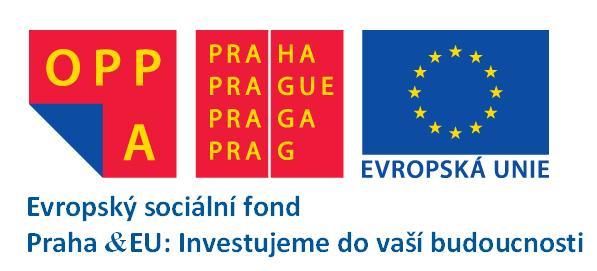 Tento materiál je výstupem z projektu Modernizace obsahu a struktury vzdělávání v odborných ošetřovatelských předmětech, registrační číslo: CZ.2.17/3.1.00/36048, který realizuje Vysoká škola zdravotnická, o. p. s., Praha 5, Duškova 7, 150 00.Projekt byl podpořen v rámci operačního programu OPPA (Operační program Praha - Adaptabilita, http://www.prahafondy.eu/cz/oppa.html), který je spolufinancován ESF (Evropský sociální fond, http://www.esfcr.cz/Místo odborné praxe:Jméno a příjmení studenta:Ročník studia:Studijní obor:Akademický rok:Podpis studenta:Datum:Jméno a příjmení:Pohlaví:Datum narození:Věk:Adresa bydliště a telefon:Adresa bydliště a telefon:Adresa příbuzných:Adresa příbuzných:Rodné číslo:Číslo pojišťovny:Vzdělání:Zaměstnání:Stav:Státní příslušnost:Pracoviště primární péče: Typ přijetí:Ambulantní pracoviště:Ošetřující lékař:Domácí péče:Systolický TKDiastolický TKOptimální< 120<80Normální120-12980-84Vysoký normální130-13985-89Hypertenze 1. stupně mírná140-15990-99Hypertenze 2. stupně středně závažná140-15990-95Hypertenze 3. stupně závažná160-179100-109Závažná hypertenze180 a více110 a víceIzolovaná systolická hypertenze140 a více90 a méněHodnota BMIMíra obezity18,5 a méněnižší hmotnost, podváha18,6-25normální hmotnost25,1-30nadváha30,1-35obezita 1. stupně (mírná otylost)35,1-40obezita 2. stupně (výrazná otylost)>40obezita 3. stupně (maligní, morbidní otylost)0 bodů2 body3 bodypo 60 minutáchza 31-60 minutza 6-30 minutdo 5 minut0 bodů1 bodanone0 bodů1 bodkterákoliv kromě prvníprvní ranní0 bodů1 bod2 body3 body10 nebo méně11-2021-3031 a více0 bodů1 bodneano0 bodů1 bodneano0 bodů1 bod2 bodyméně jak 0,5 mg0,6-1,1 mgvíce jak 1,1 mg0 bodů1 bod2 bodynikdyněkdyvždyPreventivní prohlídka ženským lékařemod 15 let věku pacientky 1x za rokPreventivní prohlídka zubním lékařemod 18 let věku pacienta/pacientky 1x za rok (těhotné ženy 2x v průběhu těhotenství) Preventivní prohlídka praktickým lékařem pro dospěléod 18 let věku pacienta/pacientky 1x za 2 rokyVyšetření stolice na přítomnost krve (test na okultní krvácení) od 50 let věku pacienta/pacientky 1x za rok, od 55 let věku 1x za 2 roky nebo primární screeningová kolonoskopie 1x za 10letEKG  od 40 let věku pacienta/pacientky 1x za 4 roky (u sledovaných hypertoniků při každé preventivní prohlídce) Vyšetření hladiny cukru v krviod 45 let věku pacienta/pacientky 1x za 2 rokyScreeningové mamografické vyšetřeníod 45 let věku pacientky 1x za 2 rokyScreening karcinomu děložního hrdlaod 55 let věku pacientky 1x za rokNázev lékuForma užívání Obsah účinné látky v 1 dávceDávkováníOšetřovatelská diagnóza:Název, kód:Doména:Třída:Definice:Určující znaky:Související faktory:Rizikové faktory:Priorita:  Cíl (dlouhodobý, krátkodobý):Očekávané výsledky:Plán intervencí (posuzovací, provádějící, vedoucí ke zdraví, edukační, dokumentace):Realizace:Hodnocení:Ošetřovatelská diagnóza:Název, kód:Doména:Třída:Definice:Určující znaky:Související faktory:Rizikové faktory:Priorita:  Cíl (dlouhodobý, krátkodobý):Očekávané výsledky:Plán intervencí (posuzovací, provádějící, vedoucí ke zdraví, edukační, dokumentace):Realizace:Hodnocení: